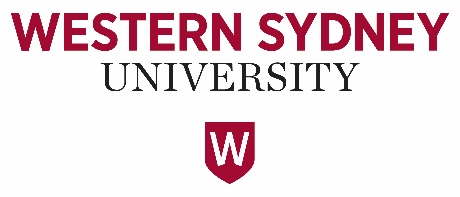 NCP Mobility Program OnlineNCP Mobility Program OnlineRequest typeRequest type New	 Variation to Existing Program New	 Variation to Existing ProgramGovernment Reference NumberName of ProgramHost CountryHost partner universities/organisationsEducational institutions, businesses, government, NGOs, third party providers or otherIf you are utilising a host university or organisation, does Western Sydney University have an existing agreement? If you are utilising a host university or organisation, does Western Sydney University have an existing agreement?   Yes No  Unsure  Yes No  UnsureDoes this opportunity belong to a Consortium?Does this opportunity belong to a Consortium? No  Yes, name of Universities:  No  Yes, name of Universities: Area of Study/Disciplines:Will students from other academic units (schools / institutes), be able to participate in the program?Will students from other academic units (schools / institutes), be able to participate in the program? Yes	 No 	 Unsure Yes	 No 	 UnsureType of Student ExperienceType of Student Experience  Collaborative Online International Learning (COIL) 	   Online International Learning (OIL)   Online Instructor led programs	  Online Internships and Practicums   Work Integrated Learning (WIL) Unsure	 Other: For explanation see www.westernsydney.edu.au/globalmobility/goglobal/home/ncp/ncp_ogl   Collaborative Online International Learning (COIL) 	   Online International Learning (OIL)   Online Instructor led programs	  Online Internships and Practicums   Work Integrated Learning (WIL) Unsure	 Other: For explanation see www.westernsydney.edu.au/globalmobility/goglobal/home/ncp/ncp_ogl Short DescriptionEXAMPLE DESCRIPTIONIt is requested that we use the 3 remaining places, by converting the project to a virtual internship. This is in line with the original project, offering full time internships with complementary language classes and cultural activities. The 6-week internship will be full-time positions from Monday to Friday each week. The exact number of working hours each week will differ slightly between the different host companies.

Language classes will be delivered live and also recorded for those who are unable to attend the live sessions for any reason. The cultural activities will be delivered via a series of online events provided by Pagoda Projects and their institutional partners. They will include cultural education sessions, mental well-being, networking, and panels with subject matter experts in their respective fields relating to international business. To mitigate the inter-cultural aspects as much as possible, each participant will be paired with a 'Cultural Mentor'. This will be an individual who is from and/or based in the student's host company location, but is not directly associated with the student's internship host company. Students and mentors will be assigned a topic each week relating to different themes assigned by them, for which they must note their learnings in their 'Cultural Journals' as part of a weekly check-in with our project partners.

COSTINGS
At present there are 3 NCP grants available valued at $3,000 per student ($9,000).
The cost of the Virtual Internship will be $2,250 per student. Therefore, we request the ability for 4 students to participate in a 6-week internship, receiving a grant of $2,250 each.

COMPLETION DATE
Students will be able to participate in an online internship, between November 2020 and June 2021. Therefore, we request a change of the completion date to 30 June 2021.Notes:Proposed duration of ProgramProposed duration of ProgramProposed duration of ProgramProposed duration of ProgramProposed duration of ProgramProposed duration of Program# of weeks# of days per week# of hours per weekProgram delivery and student participationProgram delivery and student participationProgram delivery and student participationProgram delivery and student participationProgram delivery and student participationProgram delivery and student participation Synchronous (happens in real time)   Asynchronous (participation and learning does not occur in real time) Both     Other: Synchronous (happens in real time)   Asynchronous (participation and learning does not occur in real time) Both     Other: Synchronous (happens in real time)   Asynchronous (participation and learning does not occur in real time) Both     Other: Synchronous (happens in real time)   Asynchronous (participation and learning does not occur in real time) Both     Other: Synchronous (happens in real time)   Asynchronous (participation and learning does not occur in real time) Both     Other: Synchronous (happens in real time)   Asynchronous (participation and learning does not occur in real time) Both     Other:Proposed commencement dateProposed commencement dateProposed commencement dateDuring what period can the program will take place?During what period can the program will take place?During what period can the program will take place?During what period can the program will take place?During what period can the program will take place?During what period can the program will take place? January  February	 June   July   August   November   December  Other:  January  February	 June   July   August   November   December  Other:  January  February	 June   July   August   November   December  Other:  January  February	 June   July   August   November   December  Other:  January  February	 June   July   August   November   December  Other:  January  February	 June   July   August   November   December  Other: Minimum number of students required:	Minimum number of students required:	Minimum number of students required:	Maximum number of students:Maximum number of students:Maximum number of students:Level of StudyLevel of StudyLevel of StudyLevel of StudyLevel of StudyLevel of Study Undergraduate	 Postgraduate Undergraduate	 Postgraduate Undergraduate	 Postgraduate Undergraduate	 Postgraduate Undergraduate	 Postgraduate Undergraduate	 PostgraduateYear of StudyYear of StudyYear of StudyYear of StudyYear of StudyYear of Study Year 1 	 Year 2	 Year 3 	 Year 4 	 Year 5	 Other Year 1 	 Year 2	 Year 3 	 Year 4 	 Year 5	 Other Year 1 	 Year 2	 Year 3 	 Year 4 	 Year 5	 Other Year 1 	 Year 2	 Year 3 	 Year 4 	 Year 5	 Other Year 1 	 Year 2	 Year 3 	 Year 4 	 Year 5	 Other Year 1 	 Year 2	 Year 3 	 Year 4 	 Year 5	 OtherWill the students receive academic credit?For NCP projects, student must receive academic credit Will the students receive academic credit?For NCP projects, student must receive academic credit Will the students receive academic credit?For NCP projects, student must receive academic credit Will the students receive academic credit?For NCP projects, student must receive academic credit Will the students receive academic credit?For NCP projects, student must receive academic credit Will the students receive academic credit?For NCP projects, student must receive academic credit  Yes	 No 	 Unsure Yes	 No 	 Unsure Yes	 No 	 Unsure Yes	 No 	 Unsure Yes	 No 	 Unsure Yes	 No 	 UnsureTo participate in this opportunity, will the students be enrolled in a WSU unit/subject?To participate in this opportunity, will the students be enrolled in a WSU unit/subject?To participate in this opportunity, will the students be enrolled in a WSU unit/subject?To participate in this opportunity, will the students be enrolled in a WSU unit/subject?To participate in this opportunity, will the students be enrolled in a WSU unit/subject?To participate in this opportunity, will the students be enrolled in a WSU unit/subject? No 	 Unsure      If 'Yes' specify:  No 	 Unsure      If 'Yes' specify:  No 	 Unsure      If 'Yes' specify:  No 	 Unsure      If 'Yes' specify:  No 	 Unsure      If 'Yes' specify:  No 	 Unsure      If 'Yes' specify: Student Eligibility RequirementsPrerequisites, year of study, GPA, etc.Student Eligibility RequirementsPrerequisites, year of study, GPA, etc.Student Eligibility RequirementsPrerequisites, year of study, GPA, etc.Must receive academic creditMust receive academic creditMust receive academic creditHow will the students pay for this opportunity?How will the students pay for this opportunity?How will the students pay for this opportunity?How will the students pay for this opportunity?How will the students pay for this opportunity?How will the students pay for this opportunity? New Colombo Plan 	 Self-funded (includes OS-HELP)     Unsure     Other:	 New Colombo Plan 	 Self-funded (includes OS-HELP)     Unsure     Other:	 New Colombo Plan 	 Self-funded (includes OS-HELP)     Unsure     Other:	 New Colombo Plan 	 Self-funded (includes OS-HELP)     Unsure     Other:	 New Colombo Plan 	 Self-funded (includes OS-HELP)     Unsure     Other:	 New Colombo Plan 	 Self-funded (includes OS-HELP)     Unsure     Other:	Will this opportunity include the reciprocation of students?Outbound WSU students / Inbound international studentsWill this opportunity include the reciprocation of students?Outbound WSU students / Inbound international studentsWill this opportunity include the reciprocation of students?Outbound WSU students / Inbound international studentsWill this opportunity include the reciprocation of students?Outbound WSU students / Inbound international studentsWill this opportunity include the reciprocation of students?Outbound WSU students / Inbound international studentsWill this opportunity include the reciprocation of students?Outbound WSU students / Inbound international students No 	 Unsure  If 'Yes' specify:  No 	 Unsure  If 'Yes' specify:  No 	 Unsure  If 'Yes' specify:  No 	 Unsure  If 'Yes' specify:  No 	 Unsure  If 'Yes' specify:  No 	 Unsure  If 'Yes' specify: Have you surveyed or gauged interest from students or other stakeholders about the prospective program?  Yes	 No 	 Not yetWho will be responsible for the program delivery? School/Institute  Overseas university   Third Party Provider   Unsure  Other:	FundingFor information see www.westernsydney.edu.au/globalmobility/goglobal/home/ncp/ncp_oglFundingFor information see www.westernsydney.edu.au/globalmobility/goglobal/home/ncp/ncp_oglFundingFor information see www.westernsydney.edu.au/globalmobility/goglobal/home/ncp/ncp_oglFundingFor information see www.westernsydney.edu.au/globalmobility/goglobal/home/ncp/ncp_oglCurrent NCP Grants AvailableCurrent Value of GrantProposed NCP GrantsProposed Value of GrantDescribe how the funding will be utilised below. DFAT will consider favourably defensible and clearly itemised costings on a case-by-case basis.Describe how the funding will be utilised below. DFAT will consider favourably defensible and clearly itemised costings on a case-by-case basis.Describe how the funding will be utilised below. DFAT will consider favourably defensible and clearly itemised costings on a case-by-case basis.Describe how the funding will be utilised below. DFAT will consider favourably defensible and clearly itemised costings on a case-by-case basis.Learning Abroad TimelineLearning Abroad TimelineActivity / TaskProposed DatesSubmit a Proposal or Project VariationStudent recruitment Selection of studentsCancellation of program decision Program DeliveryStudent and Instructor EvaluationNotesNotesApprovalHas this opportunity been reviewed by the Western Sydney International and the appropriate Academic Unit (School or Institute) delegate?  Yes	 No    Other: 	